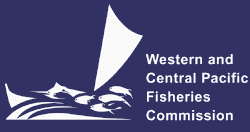 SCIENTIFIC COMMITTEEEIGHTH REGULAR SESSIONBusan, Republic of Korea7-15 August 2012INDICATIVE SCHEDULEWCPFC-SC8-2012/04 Rev 1NotesThe duration of each theme session was allocated by the decision made at SC6 (Para 526).INDICATIVE SCHEDULEINDICATIVE SCHEDULEMorning break: 10:00-10:30Lunch break: 12:00-13:30Afternoon break: 15:00-15:30Night sessions to be arrangedDATETIMEAGENDA ITEMMonday6 August16:00-17:00Head of Delegation Meeting and RegistrationTuesday7 August08:00-08:30RegistrationTuesday7 August08:30-10:001. OPENING OF THE MEETINGTuesday7 August10:30-11:3011.2 Peer Review of Bigeye 2011 Stock AssessmentTuesday7 August11:30-12:002. REVIEW OF FISHERIESTuesday7 August13:30-15:002. REVIEW OF FISHERIESTuesday7 August15:30-18:303. DATA AND STATISTICA THEMEWednesday8 August08:30-10:003. DATA AND STATISTICS THEMEWednesday8 August10:30-17:304. STOCK ASSESSMENT THEMEThursday9 August08:30-17:304. STOCK ASSESSMENT THEMEThursday9 August17:30-18:30JTF Steering Committee MeetingThursday9 August19:00-20:30DINNER RECEPTIONFriday10 August08:30-12:004. STOCK ASSESSMENT THEMEFriday10 August13:30-17:305. MANAGEMENT ISSUES THEMEFriday10 August17:30-18:30PTTP Steering Committee MeetingSaturday11 August08:30-12:006. ECOSYSTEM AND BYCATCH THEMESaturday11 August13:30-16:00WPEA OFM Steering Committee MeetingSunday12 AugustNo meetingNo meetingMonday13 August08:30-10:004. STOCK ASSESSMENT THEMEMonday13 August10:30-12:006. ECOSYSTEM AND BYCATCH THEMEMonday13 August13:30-15:007. OTHER RESEARCH PROJECTS8. COOPERATION WITH OTHER ORGANIZATIONS9. SPECIAL REQUIREMENTS10. WORK PROGRAMME AND BUDGETMonday13 August15:30-17:3011. ADMINISTRATIVE MATTERSTuesday14 August 08:30-10:005. MANAGEMENT ISSUES THEMETuesday14 August 10:30-12:006. ECOSYSTEM AND BYCATCH THEMETuesday14 August 13:30-15:0010. WORK PROGRAMME AND BUDGET12. OTHER MATTERSTuesday14 August 15:30-17:30Outstanding agenda item – to be assignedTuesday14 August TBDFAREWELL RECEPTIONWednesday15 August08:30-17:0013. ADOPTION OF REPORT14. CLOSE OF MEETINGDATETIMEAGENDA ITEMMonday6 August16:00-17:00Head of Delegation Meeting and RegistrationTuesday7 August08:00-08:30RegistrationTuesday7 August08:30-10:001.1	Welcome address (30 min)1.2	Meeting arrangements (10 min)1.3	Issues arising from the Commission (20 min)1.4	Adoption of agenda (10 min)1.5	Reporting arrangements (10 min)1.6	Intersessional activities of the SC (10 min)Tuesday7 August10:30-11:3011.2    Peer Review of Bigeye 2011 Stock AssessmentTuesday7 August11:30-12:0013:30-14:302.1	Overview of WCPO fisheries (60 min)2.2	Overview of EPO fisheries (30 min)Tuesday7 August14:30-15:002.3	Annual Report (Part 1) from CCMs (20 min)2.4	Reports from RFBs and other organizations (10 min)Tuesday7 August15:30-18:303.1	Data gaps3.2	Requests from CMM 2008-013.3	Regional Observer Programme Wednesday8 August08:30-10:003.0	ST Recommendations - AdoptionWednesday8 August10:30-12:004.1	WCPO bigeye tunaWednesday8 August13:30-15:004.2	WCPO yellowfin tuna4.3	WCPO skipjack tunaWednesday8 August15:30-16:304.4	South Pacific albacore tunaWednesday8 August16:30-17:304.5	South Pacific swordfishThursday9 August08:30-10:004.6	Southwest Pacific striped marlin4.7	North Pacific striped marlinThursday9 August10:30-12:004.7	North Pacific striped marlin4.8.1	North Pacific albacore tuna (CMM 2005-03)4.8.2	Pacific bluefin tuna (CMM 2010-04)4.8.3	North Pacific swordfishThursday9 August13:30-15:004.9.1	Oceanic whitetip sharkThursday9 August15:30-17:304.9.2	Silky sharkThursday9 August17:30-18:30JTF Steering Committee MeetingThursday9 August19:00-20:30       DINNER RECEPTIONFriday10 August08:30-10:004.0	SA Recommendations - AdoptionFriday10 August10:30-12:004.0	SA Recommendations - AdoptionFriday10 August13:30-15:005.1	Terms of Reference5.2	Limit reference points for the WCPFC5.3	Target reference pints for the WCPFCFriday10 August15:30-17:305.4	Harvest Control Rules5.5	Requests from CMM 2008-01Friday10 August17:30-18:30PTTP Steering Committee MeetingSaturday11 August08:30-10:006.1	Ecosystem effects of fishing6.2	SharksSaturday11 August10:30-12:006.3	Seabirds6.4	Sea turtles	6.5	Other species and issuesSaturday11 August13:30-16:00WPEA OFM Steering Committee MeetingSunday12 AugustNo meetingNo meetingMonday13 August08:30-10:004.0	SA Recommendations - AdoptionMonday13 August10:30-12:006.5	Other species and issues6.0	EB Recommendations - AdoptionMonday13 August13:30-15:007.1	WPEA OFM Project7.2	Pacific Tuna Tagging Project8.0	Cooperation with other organizations9.0	Special requirements of developing states10.1	Review of the SC Work Programme10.2	Work programme and budget 2013-2015Monday13 August15:30-17:3011.1	Rules of Procedure11.2	Peer review of stock assessments11.3	Future operation of the SC 11.4	Election of the SC Chair11.5	Next meetingTuesday14 August 08:30-10:005.0	MI Recommendations - AdoptionTuesday14 August 10:30-12:006.0	EB Recommendations - AdoptionTuesday14 August 13:30-15:0010.2	Work programme and budget 2013-201512.0	Other mattersTuesday14 August 15:30-17:30Outstanding agenda item – to be assignedTuesday14 August TBD        FAREWELL DINNERWednesday15 August08:30-17:0013.0	Adoption of SC8 Report 14.0	Close of meetingTimeSunMonTue, 7Wed, 8Thu, 9Fri, 10Sat, 110830-10001.1-1.6ST(3): ST-Rec.SA(4): 4.6-4.7SA(8): SA-Rec.EB(1): 6.1-6.21000-10301030-120011.2 PR - 2.1-2.2SA(1): 4.1SA(5): 4.7-4.8SA(9): SA-Rec.EB(2): 6.2-6.41200-13301330-15002.3-2.4; ST(1): 3.1SA(2): 4.2-4.3SA(6): 4.9.1MI(1): 5.1-5.2WPEA meeting1500-1530 Registration1530-1730 HOD MeetingST(2): 3.1-3.3SA(3): 4.4-4.5SA(7): 4.9.2MI(2): 5.3-5.5 Outstanding issues1730-1900JTF meetingPTTP meetingTimeSun, 12Mon, 13Tue, 14Wed, 15ThuFriSat0830-1000SA(10): SA-Rec.MI(3): MI-Rec.13. Adoption1000-10301030-1200EB(3): 6.5EB-Rec.EB(4): EB-Rec.13. Adoption1200-13301330-15007, 8, 9, 1010.2, 1213. Adoption1500-15301530-173011.1-11.5Outstanding issues13. Adoption14. Close1730-1900